עו"ד אורלי ג'רבי – תמצית קורות חיים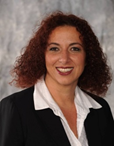 gerbi@hfn.co.ilהשכלה אקדמית2001 - 1999 האוניברסיטה העברית ירושלים, ישראל תואר מוסמך (LL.M) במשפטים, בהצטיינות; הקורסים שנלמדו במסגרת התואר התמקדו בדיני עבודה, דיני ביטחון סוציאלי והיבטים שונים של מדיניות רווחה.1996 - 1992 האוניברסיטה העברית ירושלים, ישראלתואר בוגר במשפטים (.LL.B) בהצטיינות2002 ואילך הרצוג פוקס נאמןשותפה, עומדת בראש מחלקת דיני עבודה וביטחון סוציאלי (בין מייסדיה משנת 1996), המונה כ-40 עורכי דין ומתמחים; המחלקה ככלל, ואורלי כעומדת בראשה, נחשבים ומדורגים כמובילים בארץ ובחו"ל בדירוגים המקומיים והבינלאומיים; מתמחה בייצוג גופים וחברות בינלאומיים וישראלים, במגזר הציבורי והפרטי בדיני עבודה וביטחון סוציאלי; ראש וועדת ההגוונה (diversity) במשרד ובין מובילי הפרוייקטים החשובים בישראל לקידום גיוון תעסוקתי.2002 - 1996 הרצוג פוקס נאמןעורכת-דין, התמחותמוסדות אקדמיים ופורומים מקצועיים שוניםהאגודה הישראלית למשפט העבודה ולביטחון סוציאלי - חברת הנהלת האגודה בראשות נשיאי בית הדין הארצי לעבודה; מתן הרצאות במסגרת ימי עיון שוטפים לעורכי דין בדיני עבודה; ארגון והנחיית ימי עיון מטעם האגודה; חברה בוועדות המארגנות פעילויות שונות באגודה.מוסדות אקדמיים – מרצה במוסדות אקדמיים שונים במגוון קורסים וכמרצה אורחת בדיני עבודה ובמשאבי אנוש, מנחה סטודנטים בקליניקות למתן שירותים משפטיים למיעוטי יכולת; משתתפת במפגשים מקצועיים שונים; מרצה במסגרת לה"ב בתוכניות פיתוח מנהלים ובפורומים ייחודיים למנהלי משאבי אנוש בכירים.לשכת עורכי הדין - רכזת אקדמית של השתלמויות בדיני עבודה ובדיני פנסיה; מובילה, מנחה ומרצה בפורומים מקצועיים, השתלמויות תעודה ועוד.כנסים בינלאומיים - מרצה על בסיס קבוע בכנסים, סמינרים והשתלמויות מטעם ארגונים שונים העוסקים בדיני עבודה ברחבי העולם.